KАРАР                                              	                                              РЕШЕНИЕ07 декабрь  2017 й.                              № 171/25                       07 декабря 2017 г.«О бюджете сельского поселения Месягутовский сельсовет  муниципального района Янаульский   район Республики  Башкортостан на  2018 год ина  плановый период 2019 и 2020 годов» Совет сельского поселения Месягутовский сельсовет муниципального района Янаульский район Республики Башкортостан  РЕШИЛ:1.	Утвердить основные характеристики бюджета  сельского поселения Месягутовский сельсовет муниципального района Янаульский район Республики Башкортостан (далее сельского поселения)  на 2018 год:1)	прогнозируемый общий объем доходов бюджета  сельского поселения в сумме 2837,9 тыс. рублей;2)	общий объем расходов бюджета сельского поселения  в сумме 2837,9 тыс. рублей. 3)	дефицит бюджета сельского поселения  не планируется.2.	Утвердить основные характеристики бюджета сельского поселения  на плановый период  2019 и 2020 годов:1)	прогнозируемый общий объем доходов бюджета сельского поселения  на 2019 год в сумме 2974,7 тыс. рублей и на 2020 год в сумме 3030,6 тыс. рублей;2)	общий объем расходов бюджета сельского поселения  на 2019 год в сумме 2974,7 тыс. рублей, в том числе условно утвержденные расходы в сумме  60,0 тыс. рублей, и на 2020 год в сумме 3030,6 тыс. рублей, в том числе условно утвержденные расходы в сумме 123,0 тыс. рублей. 3)	дефицит бюджета сельского поселения на 2019 и 2020 годы не планируется.3.	Утвердить перечень главных администраторов (администраторов) доходов бюджета сельского поселения  согласно приложению  № 1 к настоящему Решению.4.	Утвердить перечень главных администраторов источников финансирования дефицита бюджета сельского поселения согласно приложению  № 2 к настоящему Решению.5.  Установить поступление доходов  в бюджете сельского поселения:1)	на 2018  год согласно приложению № 3 к настоящему Решению;2)	на плановый период 2019 и 2020 годов согласно приложению № 4 к настоящему Решению.6. Установить, что при зачислении в бюджет сельского поселения  безвозмездных поступлений в виде добровольных взносов (пожертвований) юридических и физических лиц для казенного учреждения, находящегося в ведении соответствующего главного распорядителя средств бюджета сельского поселения, на сумму указанных поступлений увеличиваются бюджетные ассигнования соответствующему главному распорядителю средств бюджета сельского поселения для последующего доведения в установленном порядке до указанного казенного учреждения лимитов бюджетных обязательств для осуществления расходов, соответствующих целям, на достижение которых предоставлены добровольные взносы (пожертвования).7. Утвердить в пределах общего объема расходов бюджета сельского поселения, установленного пунктом 1 и 2 настоящего решения, распределение бюджетных ассигнований сельского поселения по разделам, подразделам, целевым статьям (муниципальным программам сельского поселения Месягутовский сельсовет муниципального района Янаульский район Республики Башкортостан и не программным направлениям деятельности), группам видов расходов классификации расходов бюджета:а) на 2018 год согласно приложению №5 к настоящему решению;б) на плановый период 2019 и 2020 годов согласно приложению № 6 к настоящему решению.Установить, что в бюджете сельского поселения на 2018 год и на плановый период 2019 и 2020 годов бюджетные ассигнования на исполнение публичных нормативных обязательств не предусмотрены.8. Утвердить в пределах общего объема расходов бюджета сельского поселения, установленного пунктом 1 и 2 настоящего решения, распределение бюджетных ассигнований по целевым статьям (муниципальным программам сельского поселения Месягутовский сельсовет муниципального района Янаульский район Республики Башкортостан и не программным направлениям деятельности), группам видов расходов классификации расходов бюджета: а) на 2018 год согласно приложению № 7 к данному решению; б) на плановый период 2019 и 2020 годов согласно приложению № 8 к данному решению.9. Утвердить ведомственную структуру расходов бюджета сельского поселения на 2018 год согласно приложению № 9 и на плановый период 2019 и 2020 годов согласно приложению № 10  к настоящему решению.10. Поручить администрации сельского поселения реструктуризировать образовавшуюся кредиторскую задолженность бюджета сельского поселения  на 1 января 2018 года и внести предложение по его погашению.11. Установить, что муниципальные унитарные предприятия, созданные поселением, производят отчисления в бюджет сельского поселения  в размере 15 процентов от прибыли, остающейся после уплаты налогов и иных обязательных платежей в бюджет, в установленным Советом сельского поселения Месягутовский сельсовет муниципального района Янаульский район Республики Башкортостан.12. 	Утвердить передачу органам местного самоуправления осуществления следующих полномочий:1) владение, пользование и распоряжение имуществом, находящимся в муниципальной собственности поселения;2) организация в границах поселения электро-, тепло-, газо- и водоснабжения населения, водоотведения, снабжения населения топливом;3) обеспечение малоимущих граждан, проживающих в поселении и нуждающихся в улучшении жилищных условий, жилыми помещениями в соответствии с жилищным законодательством, организация строительства и содержания муниципального жилищного фонда, создание условий для жилищного строительства;4) создание условий для обеспечения жителей поселения услугами связи, общественного питания, торговли и бытового обслуживания;5) организация библиотечного обслуживания населения, комплектование  и обеспечение сохранности библиотечных фондов библиотек поселения;6) обеспечение условий для развития на территории поселения физической культуры и массового спорта, организация проведения официальных физкультурно-оздоровительных и спортивных мероприятий поселения;7) утверждение генеральных планов поселения, правил землепользования и застройки, утверждение подготовленной на основе генеральных планов поселения документации по планировке территории, выдача разрешений на строительство, разрешений на ввод объектов в эксплуатацию при осуществлении строительства, реконструкции, капитального ремонта объектов капитального строительства, расположенных на территории поселения, утверждение местных нормативов градостроительного проектирования поселений, резервирование земель и изъятие, в том числе путем выкупа, земельных участков в границах поселения для муниципальных нужд, осуществление земельного контроля за использованием земель поселения;8) организация и осуществление мероприятий по гражданской обороне, защите населения и территории поселения от чрезвычайных ситуаций природного и техногенного характера;9) создание, содержание и организация деятельности аварийно-спасательных служб и (или) аварийно-спасательных формирований на территории поселения;10) создание, развитие и обеспечение охраны лечебно-оздоровительных местностей и курортов местного значения на территории поселения;Установить следующие размеры субвенций, предоставляемых в связи с передачей осуществления полномочий: 2018 год в сумме 50,0 тыс. рублей, 2019 год в сумме 20,0тыс.рублей, 2020 год в сумме 20,0 тыс. рублей.13. Установить, что решения и иные нормативные правовые акты сельского поселения, предусматривающие принятие новых видов расходных обязательств или увеличение бюджетных ассигнований на исполнение существующих видов расходных обязательств сверх утвержденных в бюджете сельского поселения  на 2018 год и на плановый период 2019 и 2020 годов, а также сокращающие его доходную базу, подлежат исполнению  при изыскании дополнительных источников доходов бюджета сельского поселения  (или) сокращении бюджетных ассигнований по конкретным статьям расходов бюджета  сельского поселения, при условии внесения соответствующих изменений в настоящее Решение.	Проекты решений и иных нормативных правовых актов сельского поселения, требующие введение новых видов расходных обязательств или увеличения бюджетных ассигнований по существующим видам расходных обязательств сверх  утвержденных в бюджете сельского поселения на 2018 год и на плановый период 2019 и 2020 годов либо сокращающие его доходную базу, вносятся только при одновременном внесении предложений о дополнительных источниках доходов бюджета сельского поселения и (или) сокращении бюджетных ассигнований по конкретным статьям  расходов бюджета сельского поселения.Администрация сельского поселения не вправе принимать решения, приводящие к увеличению в 2018-2020 годах численности муниципальных служащих и работников организаций бюджетной сферы.14. Установить, что остатки средств бюджета сельского поселения, сложившиеся на 1 января 2018 года, в объеме не более одной двенадцатой общего объема расходов бюджета сельского поселения текущего финансового года направляются Администрацией сельского поселения Месягутовский сельсовет муниципального района Янаульский район Республики Башкортостан на покрытие временных кассовых разрывов, возникающих в ходе исполнения бюджета района.15. Установить, что финансирование расходов бюджета сельского поселения  осуществляется в пределах фактически поступивших доходов.16. Установить, что заключение договоров, исполнение которых осуществляется за счет средств бюджета сельского поселения  и оплата получателями бюджетных средств обязательств по ним,  производятся в пределах доведенных им по кодам классификации расходов бюджетов лимитов бюджетных обязательств, и с учетом принятых и неисполненных обязательств.Принятые получателями бюджетных средств обязательства, вытекающие из договоров, исполнение которых осуществляется за счет средств бюджета сельского поселения, сверх утвержденных им лимитов бюджетных обязательств, не подлежат оплате за счет средств бюджета сельского поселения.  Обращение взыскания на средства бюджета муниципального района осуществляется на основании исполнительных листов, судебных приказов в порядке, установленном законодательством.17. Установить, что получатель средств бюджета сельского поселения при заключении муниципальных  контрактов (договоров) на поставку товаров, выполнение работ, оказание услуг вправе предусматривать авансовые платежи в размерах, определенных Администрацией сельского поселения.18. 	Установить, что нормативные правовые акты, частично (не в полной мере) обеспеченные источниками финансирования, применяются в пределах средств, утвержденных в бюджете сельского поселения.19. Совету сельского поселения Месягутовский сельсовет муниципального района Янаульский район Республики Башкортостан установить контроль за исполнением бюджета сельского поселения, полным поступлением платежей и налогов в бюджет, целевым и эффективным использованием бюджетных средств.20. Утвердить:1) верхний предел муниципального долга на 1 января 2019 года в сумме 0,0 рублей, в том числе верхний предел долга по муниципальным гарантиям в сумме 0,0  рублей, на 1 января 2020 года в сумме 0,0 рублей, в том числе верхний предел долга по муниципальным гарантиям в сумме 0,0 рублей, на 1 января 2021года в сумме 0,0 рублей, в том числе верхний предел долга по муниципальным гарантиям в сумме 0,0 рублей.2) предельный объем муниципального долга на 2018 год в сумме 220 000,00  рублей, на 2019 год в сумме 220 000,00  рублей, на 2020 год в сумме 220 000,00  рублей.21. Включить в бюджет сельского поселения средства на формирование резервного фонда в сумме 10,0 тыс. рублей ежегодно.22. Администрации сельского поселения Месягутовский сельсовет муниципального района  Янаульский район Республики Башкортостан установить контроль исполнения бюджета сельского поселения, полным поступлением доходов в бюджет, целевым и эффективным использованием бюджетных средств.23. Предложить председателю Совета сельского поселения Месягутовский сельсовет муниципального района Республики Башкортостан и поручить администрации сельского поселения Месягутовский сельсовет муниципального района Республики Башкортостан издавать свои нормативные правовые акты в соответствии с настоящим решением.24. Данное решение о бюджете вступает в силу с 1 января 2018 года и подлежит обнародованию после его принятия и подписания в установленном порядке. 25. Контроль исполнения настоящего решения возложить на комиссию Совета по бюджету, налогам, вопросам муниципальной собственности.Глава  сельского поселенияМесягутовский сельсовет муниципального районаЯнаульский район Республики Башкортостан:                                               И.И.Ахраров                                                                                                 Приложение № 1 к решению                                                                                         Совета сельского поселения Месягутовский сельсовет                                                                                        муниципального района Янаульский район                                                                                        Республики Башкортостан от 7 декабря 2017г. № 171/25                                                                                        «О бюджете сельского поселения                                                                                         Месягутовский сельсовет                                                                                        муниципального района Янаульский район                                                                                         Республики Башкортостан на 2018 год и на плановый                                                                                         период 2019 и 2020 годов»Перечень главных администраторовдоходов бюджета сельского  поселения Месягутовский сельсовет муниципального района Янаульский  район  Республики Башкортостан<<1> В части доходов, зачисляемых в бюджет сельского поселения Месягутовский   сельсовет муниципального района Янаульский район Республики Башкортостан в пределах компетенции главных администраторов доходов бюджета сельского поселения  Месягутовский сельсовет муниципального района Янаульский район Республики Башкортостан.<2> Администраторами доходов бюджета сельского поселения Месягутовский сельсовет муниципального района Янаульский район Республики Башкортостан по подстатьям, статьям,  подгруппам группы доходов «2 00 00000 00 – безвозмездные поступления» в части доходов от возврата остатков субсидий, субвенций и иных межбюджетных трансфертов, имеющих целевое назначение, прошлых лет (в части доходов, зачисляемых в бюджет сельского поселения  Месягутовский сельсовет муниципального района Янаульский район Республики Башкортостан) являются уполномоченные органы местного самоуправления поселения, а также созданные ими казенные учреждения, предоставившие соответствующие межбюджетные трансферты.Администраторами доходов бюджета сельского поселения Месягутовский сельсовет муниципального района Янаульский район Республики Башкортостан по подстатьям, статьям, подгруппам группы доходов «2 00 00000 00 – безвозмездные поступления» являются уполномоченные органы местного самоуправления поселения, а также созданные ими казенные учреждения, являющиеся получателями указанных средств.Управляющий делами                                                                                               А.Н. Низамова                                                                                                                                              Приложение № 2 к решению                                                                                         Совета сельского поселения Месягутовский сельсовет                                                                                        муниципального района Янаульский район                                                                                        Республики Башкортостан от 7 декабря 2017г. № 171/25                                                                                        «О бюджете сельского поселения                                                                                         Месягутовский  сельсовет                                                                                        муниципального района Янаульский район                                                                                         Республики Башкортостан на 2018 год и на плановый                                                                                         период 2019 и 2020 годов»Перечень главных администраторов источников финансирования дефицита бюджета сельского поселения Месягутовский сельсовет муниципального района Янаульский район  Республики Башкортостан Управляющий делами                                                                                                А.Н. Низамова                                                      БАШKОРТОСТАН РЕСПУБЛИКАHЫЯNАУЫЛ  РАЙОНЫМУНИЦИПАЛЬ РАЙОНЫНЫN мeсefyт   АУЫЛ СОВЕТЫАУЫЛ БИЛEМEHЕСОВЕТЫ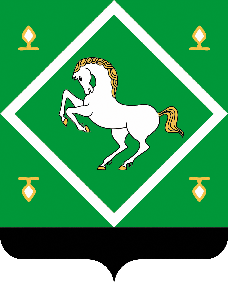 СОВЕТсельского поселенияМЕСЯГУТОВСКИЙ СЕЛЬСОВЕТМУНИЦИПАЛЬНОГО  районаЯНАУЛЬСКИЙ РАЙОНРЕСПУБЛИКИ БАШКОРТОСТАНКод классификации доходов бюджетаКод классификации доходов бюджетаНаименование главного адми-нистратораВида, подвидаНаименование 123791Администрация сельского  поселения Месягутовский сельсовет муниципального района Янаульский район Республики Башкортостан7911 08 04020 01 0000 110Государственная пошлина за совершение нотариальных действий должностными лицами органов местного самоуправления, уполномоченными в соответствии с законодательными актами Российской Федерации на совершение нотариальных действий 7911 13 01995 10 0000 130Прочие доходы от оказания платных услуг (работ) получателями средств бюджетов сельских поселений7911 13 02065 10 0000 130Доходы, поступающие в порядке возмещения расходов, понесенных в связи с эксплуатацией имущества сельских поселений7911 13 02995 10 0000 130Прочие доходы от компенсации затрат бюджетов сельских поселений7911 16 23051 10 0000 140Доходы от возмещения ущерба при возникновении страховых случаев по обязательному страхованию гражданской ответственности, когда выгодоприобретателями выступают получатели средств бюджетов сельских поселений7911 16 23052 10 0000 140Доходы от возмещения ущерба при возникновении иных страховых случаев, когда выгодоприобретателями выступают получатели средств бюджетов сельских поселений7911 17 01050 10 0000 180Невыясненные поступления, зачисляемые в бюджеты сельских поселений7911 17 05050 10 0000 180Прочие неналоговые доходы бюджетов сельских поселений7911 17 14030 10 0000 180Средства самообложения граждан, зачисляемые в бюджеты сельских поселений7912 00 00000 00 0000 000Безвозмездные поступления <1>Иные доходы бюджета сельского поселения Месягутовский сельсовет муниципального района Янаульский район Республики Башкортостан, администрирование которых может осуществляться главными администраторами доходов бюджета сельского поселения Месягутовский сельсовет муниципального района Янаульский район Республики Башкортостан в пределах их компетенции1 11 03050 10 0000 120Проценты, полученные от предоставления бюджетных кредитов внутри страны за счет средств бюджетов сельских поселений1 08 07175 01 0000 110Государственная пошлина за выдачу органами местного самоуправления поселения специального разрешения на движение по автомобильным дорогам транспортных средств, осуществляющих перевозки опасных, тяжеловесных и (или) крупногабаритных грузов, зачисляемая в бюджеты поселений1 11 09015 10 0000 120Доходы от распоряжения правами на результаты интеллектуальной деятельности военного, специального и двойного назначения, находящимися в собственности сельских поселений1 11 09025 10 0000 120Доходы от распоряжения правами на результаты научно-технической деятельности, находящимися в собственности сельских поселений1 11 09035 10 0000 120Доходы от эксплуатации и использования имущества автомобильных дорог, находящихся в собственности сельских поселений1 11 09045 10 0000 120Прочие поступления от использования имущества, находящегося в собственности сельских поселений (за исключением имущества муниципальных бюджетных и автономных учреждений, а также имущества муниципальных унитарных предприятий, в том числе казенных)1 12 04051 10 0000 120 Плата за использование лесов, расположенных на землях иных категорий, находящихся в собственности сельских поселений, в части платы по договору купли-продажи лесных насаждений 1 12 04052 10 0000 120 Плата за использование лесов, расположенных на землях иных категорий, находящихся в собственности сельских поселений, в части арендной платы  1 13 01995 10 0000 130Прочие доходы от оказания платных услуг (работ) получателями средств бюджетов сельских поселений1 13 02065 10 0000 130Доходы, поступающие в порядке возмещения расходов, понесенных в связи с эксплуатацией имущества сельских поселений1 13 02995 10 0000 130Прочие доходы от компенсации затрат бюджетов сельских поселений1 14 01050 10 0000 410Доходы от продажи квартир, находящихся в собственности сельских поселений1 14 03050 10 0000 410Средства от распоряжения и реализации конфискованного и иного имущества, обращенного в доходы сельских поселений (в части реализации основных средств по указанному имуществу)1 14 03050 10 0000 440Средства от распоряжения и реализации конфискованного и иного имущества, обращенного в доходы сельских поселений (в части реализации материальных запасов по указанному имуществу)1 14 04050 10 0000 420Доходы от продажи нематериальных активов, находящихся в собственности сельских поселений1 15 02050 10 0000 140Платежи, взимаемые органами местного самоуправления (организациями) сельских поселений за выполнение определенных функций1 16 23051 10 0000 140Доходы от возмещения ущерба при возникновении страховых случаев по обязательному страхованию гражданской ответственности, когда выгодоприобретателями выступают получатели средств бюджетов сельских поселений1 16 23052 10 0000 140Доходы от возмещения ущерба при возникновении иных страховых случаев, когда выгодоприобретателями выступают получатели средств бюджетов сельских поселений1 16 42050 10 0000 140Денежные взыскания (штрафы) за нарушение условий договоров (соглашений) о предоставлении бюджетных кредитов за счет средств бюджетов сельских поселений1 16 51040 02 0000 140 Денежные взыскания (штрафы), установленные законами субъектов Российской Федерации за несоблюдение муниципальных правовых актов, зачисляемые в бюджеты поселений1 16 90050 10 0000 140Прочие поступления от денежных взысканий (штрафов) и иных сумм в возмещение ущерба, зачисляемые в бюджеты сельских поселений1 17 01050 10 0000 180Невыясненные поступления, зачисляемые в бюджеты сельских поселений1 17 05050 10 0000 180Прочие неналоговые доходы бюджетов сельских поселений2 00 00000 00 0000 000Безвозмездные поступления <1>, <2>Код  классификации   источников финансирования дефицита бюджетаКод  классификации   источников финансирования дефицита бюджетаНаименование главного адми-нистратораГруппы, подгруппы. статьи и видаНаименование 123 791Администрация сельского поселения Месягутовский сельсовет муниципального района  Янаульский район  Республики БашкортостанАдминистрация сельского поселения Месягутовский сельсовет муниципального района  Янаульский район  Республики Башкортостан 79101 05 02 01 10 0000 510Увеличение прочих остатков денежных средств бюджетов сельских поселений 79101 05 02 01 10 0000 610Уменьшение прочих остатков денежных средств сельских поселенийПриложение №3 к решениюПриложение №3 к решениюСовета сельского поселения Месягутовский сельсоветСовета сельского поселения Месягутовский сельсоветмуниципального района Янаульский районмуниципального района Янаульский районРеспублики  Башкортостан от 7 декабря 2017 г.№171/25Республики  Башкортостан от 7 декабря 2017 г.№171/25"О бюджете сельского поселения Месягутовский сельсовет "О бюджете сельского поселения Месягутовский сельсовет муниципального района Янаульский районмуниципального района Янаульский районРеспублики  Башкортостан на 2018 год и  на плановыйРеспублики  Башкортостан на 2018 год и  на плановыйпериод 2019 и 2020 годов"период 2019 и 2020 годов"Поступление доходов в бюджет сельского поселения Месягутовский сельсовет муниципального района Янаульский район Республики Башкортостан(тыс.руб.)Код вида, подвида доходов бюджетаНаименование СуммаВСЕГО2837,91 00 00000 00 0000 000ДОХОДЫ432,01 01 00000 00 0000 000НАЛОГИ НА ПРИБЫЛЬ, ДОХОДЫ16,01 01 02000 01 0000 110 Налог на доходы физических лиц16,01 01 02010 01 0000 110Налог на доходы физических лиц с доходов, источником которых является налоговый агент, за исключением доходов, в отношении которых исчисление и уплата налога осуществляются в соответствии со статьями 227, 227.1 и 228 Налогового кодекса Российской Федерации16,01 05 00000 00 0000 000НАЛОГИ НА СОВОКУПНЫЙ ДОХОД20,01 05 03010 01 0000 110Единый сельскохозяйственный налог20,01 06 00000 00 0000 000НАЛОГИ НА ИМУЩЕСТВО254,01 06 01030 10 0000 110 Налог на имущество физических лиц, взимаемый по ставкам, применяемым к объектам налогообложения, расположенным в границах сельских поселений14,01 06 06000 00 0000 110 Земельный налог240,01 06 06043 10 0000 110Земельный налог с физических лиц обладающих земельным участком, расположенным в границах сельских поселений.120,01 06 06033 10 0000 110Земельный налог с организаций, обладающих земельным участком, расположенным в границах сельских поселений120,0 1 08 00000 00 0000 110ГОСУДАРСТВЕННАЯ ПОШЛИНА2,0 1 08 04020 01 0000 110Государственная пошлина за совершение нотариальных действий должностными лицами  органов местного самоуправления, уполномоченными в соответствии с законодательными актами Российской Федерации на совершение нотариальных действий2,0 1 11 00000 00 0000 000ДОХОДЫ ОТ ИСПОЛЬЗОВАНИЯ ИМУЩЕСТВА, НАХОДЯЩЕГОСЯ В ГОСУДАРСТВЕННОЙ И МУНИЦИПАЛЬНОЙ СОБСТВЕННОСТИ140,01 11 05035 10 0000 120Доходы от сдачи в аренду имущества, находящегося в оперативном управлении органов управления сельских поселений и созданных ими учреждений (за исключением имущества муниципальных бюджетных и автономных учреждений)20,01 11 05075 10 0000 120Доходы от сдачи в аренду имущества, составляющего казну сельских поселений (за исключением земельных участков)20,01 11 09045 10 0000 120Прочие поступления от использования имущества, находящегося в
собственности сельских поселений (за исключением имущества
муниципальных бюджетных и автономных учреждений, а также
имущества муниципальных унитарных предприятий, в том числе казенных)100,02 00 00000 00 0000 000МЕЖБЮДЖЕТНЫЕ ТРАНСФЕРТЫ2405,92 02 15001 10 0000 151Дотации бюджетам сельских поселений на выравнивание бюджетной обеспеченности216,62 02  15002 10 0000 151Дотации бюджетам сельских поселений на поддержку мер по  обеспечению сбалансированности бюджетов1608,42 02 35118 10 0000 151Субвенции бюджетам сельских поселений  на  осуществление первичного воинского учета на территориях, где отсутствуют военные комиссариаты80,92 02 49999 10 7404 151Прочие межбюджетные трансферты, передаваемые бюджетам сельских поселений (на финансирование мероприятий  по  благоустройству территорий населенных пунктов, коммунальному  хозяйству, обеспечение мер пожарной безопасности и осуществлению  дорожной деятельности в границах  сельских поселений)500,0Управляющий делами                                                                                                                                А.Н.НизамоваПриложение №4 к решениюПриложение №4 к решениюПриложение №4 к решениюПриложение №4 к решениюСовета сельского поселения Месягутовский сельсоветСовета сельского поселения Месягутовский сельсоветСовета сельского поселения Месягутовский сельсоветСовета сельского поселения Месягутовский сельсоветмуниципального района Янаульский районмуниципального района Янаульский районмуниципального района Янаульский районмуниципального района Янаульский районРеспублики  Башкортостан от 7 декабря 2017 г.№171/25Республики  Башкортостан от 7 декабря 2017 г.№171/25Республики  Башкортостан от 7 декабря 2017 г.№171/25Республики  Башкортостан от 7 декабря 2017 г.№171/25"О бюджете сельского поселения Месягутовский сельсовет "О бюджете сельского поселения Месягутовский сельсовет "О бюджете сельского поселения Месягутовский сельсовет "О бюджете сельского поселения Месягутовский сельсовет муниципального района Янаульский районмуниципального района Янаульский районмуниципального района Янаульский районмуниципального района Янаульский районРеспублики  Башкортостан на 2018 год и  на плановыйРеспублики  Башкортостан на 2018 год и  на плановыйРеспублики  Башкортостан на 2018 год и  на плановыйРеспублики  Башкортостан на 2018 год и  на плановыйпериод 2019 и 2020 годов"период 2019 и 2020 годов"период 2019 и 2020 годов"период 2019 и 2020 годов"Поступление доходовв бюджет сельского поселения Месягутовский сельсовет муниципального районав бюджет сельского поселения Месягутовский сельсовет муниципального районав бюджет сельского поселения Месягутовский сельсовет муниципального районав бюджет сельского поселения Месягутовский сельсовет муниципального районав бюджет сельского поселения Месягутовский сельсовет муниципального районаЯнаульский район Республики Башкортостан на плановый период 2019 и 2020 годыЯнаульский район Республики Башкортостан на плановый период 2019 и 2020 годыЯнаульский район Республики Башкортостан на плановый период 2019 и 2020 годыЯнаульский район Республики Башкортостан на плановый период 2019 и 2020 годыЯнаульский район Республики Башкортостан на плановый период 2019 и 2020 годы                (тыс.руб.)                (тыс.руб.)                (тыс.руб.)Код вида, подвида доходов бюджетаНаименование 2019 год2020 год2020 годВСЕГО2974,73030,63030,61 00 00000 00 0000 000ДОХОДЫ432,0431,0431,01 01 00000 00 0000 000НАЛОГИ НА ПРИБЫЛЬ, ДОХОДЫ16,016,016,01 01 02000 01 0000 110 Налог на доходы физических лиц16,016,016,01 01 02010 01 0000 110Налог на доходы физических лиц с доходов, источником которых является налоговый агент, за исключением доходов, в отношении которых исчисление и уплата налога осуществляются в соответствии со статьями 227, 227.1 и 228 Налогового кодекса Российской Федерации16,016,016,01 05 00000 00 0000 000НАЛОГИ НА СОВОКУПНЫЙ ДОХОД20,020,020,01 05 03010 01 0000 110Единый сельскохозяйственный налог20,020,020,01 06 00000 00 0000 000НАЛОГИ НА ИМУЩЕСТВО254,0254,0254,01 06 01030 10 0000 110 Налог на имущество физических лиц, взимаемый по ставкам, применяемым к объектам налогообложения, расположенным в границах сельских поселений14,014,014,01 06 06000 00 0000 110 Земельный налог240,0240,0240,01 06 06043 10 0000 110Земельный налог с физических лиц обладающих земельным участком, расположенным в границах сельских поселений.120,0120,0120,01 06 06033 10 0000 110Земельный налог с организаций, обладающих земельным участком, расположенным в границах сельских поселений120,0120,0120,01 08 00000 00 0000 110ГОСУДАРСТВЕННАЯ ПОШЛИНА2,01,01,0 1 08 04020 01 0000 110Государственная пошлина за совершение нотариальных действий должностными лицами  органов местного самоуправления, уполномоченными в соответствии с законодательными актами Российской Федерации на совершение нотариальных действий2,01,01,01 11 00000 00 0000 000ДОХОДЫ ОТ ИСПОЛЬЗОВАНИЯ ИМУЩЕСТВА, НАХОДЯЩЕГОСЯ В ГОСУДАРСТВЕННОЙ И МУНИЦИПАЛЬНОЙ СОБСТВЕННОСТИ140,0140,0140,01 11 05035 10 0000 120Доходы от сдачи в аренду имущества, находящегося в оперативном управлении органов управления сельских поселений и созданных ими учреждений (за исключением имущества муниципальных бюджетных и автономных учреждений)20,020,020,01 11 05075 10 0000 120Доходы от сдачи в аренду имущества, составляющего казну сельских поселений (за исключением земельных участков)20,020,020,01 11 09045 10 0000 120Прочие поступления от использования имущества, находящегося в собственности сельских поселений (за исключением имущества муниципальных бюджетных и автономных учреждений, а также имущества муниципальных унитарных предприятий, в том числе казенных)100,0100,0100,02 00 00000 00 0000 000МЕЖБЮДЖЕТНЫЕ ТРАНСФЕРТЫ2542,72599,62599,62 02 15001 10 0000 151Дотации бюджетам сельских поселений на выравнивание бюджетной обеспеченности217,7220,1220,12 02  15002 10 0000 151Дотации бюджетам сельских поселений на поддержку мер по  обеспечению сбалансированности бюджетов1743,31794,91794,92 02 35118 10 0000 151Субвенции бюджетам сельских поселений  на  осуществление первичного воинского учета на территориях, где отсутствуют военные комиссариаты81,784,684,62 02 49999 10 7404 151Прочие межбюджетные трансферты, передаваемые бюджетам сельских поселений (на финансирование мероприятий  по  благоустройству территорий населенных пунктов, коммунальному  хозяйству, обеспечение мер пожарной безопасности и осуществлению  дорожной деятельности в границах  сельских поселений)500,0500,0500,0Управляющий деламиА.Н.НизамоваА.Н.НизамоваА.Н.НизамоваПриложение № 5 к решениюПриложение № 5 к решениюПриложение № 5 к решениюПриложение № 5 к решениюПриложение № 5 к решениюПриложение № 5 к решениюСовета сельского поселения Месягутовский сельсовет муниципального района Янаульский район Республики  Башкортостан от 7  декабря 2017 г.№171/25Совета сельского поселения Месягутовский сельсовет муниципального района Янаульский район Республики  Башкортостан от 7  декабря 2017 г.№171/25Совета сельского поселения Месягутовский сельсовет муниципального района Янаульский район Республики  Башкортостан от 7  декабря 2017 г.№171/25Совета сельского поселения Месягутовский сельсовет муниципального района Янаульский район Республики  Башкортостан от 7  декабря 2017 г.№171/25Совета сельского поселения Месягутовский сельсовет муниципального района Янаульский район Республики  Башкортостан от 7  декабря 2017 г.№171/25Совета сельского поселения Месягутовский сельсовет муниципального района Янаульский район Республики  Башкортостан от 7  декабря 2017 г.№171/25"О бюджете сельского поселения Месягутовский сельсовет муниципального района"О бюджете сельского поселения Месягутовский сельсовет муниципального района"О бюджете сельского поселения Месягутовский сельсовет муниципального района"О бюджете сельского поселения Месягутовский сельсовет муниципального района"О бюджете сельского поселения Месягутовский сельсовет муниципального района"О бюджете сельского поселения Месягутовский сельсовет муниципального районаЯнаульский район Республики  БашкортостанЯнаульский район Республики  БашкортостанЯнаульский район Республики  БашкортостанЯнаульский район Республики  БашкортостанЯнаульский район Республики  БашкортостанЯнаульский район Республики  Башкортостанна 2018 год и  на плановый период 2019 и 2020 годов"на 2018 год и  на плановый период 2019 и 2020 годов"на 2018 год и  на плановый период 2019 и 2020 годов"на 2018 год и  на плановый период 2019 и 2020 годов"на 2018 год и  на плановый период 2019 и 2020 годов"на 2018 год и  на плановый период 2019 и 2020 годов"Распределение бюджетных ассигнований сельского поселения Месягутовский сельсовет муниципального района Янаульский район Республики Башкортостан на 2018год по разделам,Распределение бюджетных ассигнований сельского поселения Месягутовский сельсовет муниципального района Янаульский район Республики Башкортостан на 2018год по разделам,Распределение бюджетных ассигнований сельского поселения Месягутовский сельсовет муниципального района Янаульский район Республики Башкортостан на 2018год по разделам,Распределение бюджетных ассигнований сельского поселения Месягутовский сельсовет муниципального района Янаульский район Республики Башкортостан на 2018год по разделам,Распределение бюджетных ассигнований сельского поселения Месягутовский сельсовет муниципального района Янаульский район Республики Башкортостан на 2018год по разделам,Распределение бюджетных ассигнований сельского поселения Месягутовский сельсовет муниципального района Янаульский район Республики Башкортостан на 2018год по разделам,Распределение бюджетных ассигнований сельского поселения Месягутовский сельсовет муниципального района Янаульский район Республики Башкортостан на 2018год по разделам,Распределение бюджетных ассигнований сельского поселения Месягутовский сельсовет муниципального района Янаульский район Республики Башкортостан на 2018год по разделам,Распределение бюджетных ассигнований сельского поселения Месягутовский сельсовет муниципального района Янаульский район Республики Башкортостан на 2018год по разделам,подразделам, целевым статьям (муниципальным программам и непрограммным направлениям деятельности), группам видов расходов классификации расходов бюджетовподразделам, целевым статьям (муниципальным программам и непрограммным направлениям деятельности), группам видов расходов классификации расходов бюджетовподразделам, целевым статьям (муниципальным программам и непрограммным направлениям деятельности), группам видов расходов классификации расходов бюджетовподразделам, целевым статьям (муниципальным программам и непрограммным направлениям деятельности), группам видов расходов классификации расходов бюджетовподразделам, целевым статьям (муниципальным программам и непрограммным направлениям деятельности), группам видов расходов классификации расходов бюджетовподразделам, целевым статьям (муниципальным программам и непрограммным направлениям деятельности), группам видов расходов классификации расходов бюджетовподразделам, целевым статьям (муниципальным программам и непрограммным направлениям деятельности), группам видов расходов классификации расходов бюджетовподразделам, целевым статьям (муниципальным программам и непрограммным направлениям деятельности), группам видов расходов классификации расходов бюджетовподразделам, целевым статьям (муниципальным программам и непрограммным направлениям деятельности), группам видов расходов классификации расходов бюджетов(тыс.руб.)НаименованиеНаименованиеРаздел ПодразделРаздел ПодразделЦелевая статьяЦелевая статьяЦелевая статьяВид расходаСуммаНаименованиеНаименованиеРаздел ПодразделРаздел ПодразделЦелевая статьяЦелевая статьяЦелевая статьяВид расхода2018 годВСЕГОВСЕГО2837,9ОБЩЕГОСУДАРСТВЕННЫЕ ВОПРОСЫОБЩЕГОСУДАРСТВЕННЫЕ ВОПРОСЫ010001001475,0Функционирование высшего должностного лица субъекта Российской Федерации и муниципального образованияФункционирование высшего должностного лица субъекта Российской Федерации и муниципального образования01020102409,3Непрограммные расходыНепрограммные расходы0102010299 0 00 0000099 0 00 0000099 0 00 00000409,3Глава сельского поселенияГлава сельского поселения0102010299 0 00 0203099 0 00 0203099 0 00 02030409,3Расходы на выплаты персоналу в целях обеспечения выполнения функций государственными (муниципальными) органами, казенными учреждениями, органами управления государственными внебюджетными фондамиРасходы на выплаты персоналу в целях обеспечения выполнения функций государственными (муниципальными) органами, казенными учреждениями, органами управления государственными внебюджетными фондами0102010299 0 00 0203099 0 00 0203099 0 00 02030100409,3Функционирование Правительства Российской Федерации, высших исполнительных органов государственной власти субъектов Российской Федерации, местных администрацийФункционирование Правительства Российской Федерации, высших исполнительных органов государственной власти субъектов Российской Федерации, местных администраций010401041055,7Непрограммные расходыНепрограммные расходы0104010499 0 00 0000099 0 00 0000099 0 00 000001055,7Аппараты органов местного самоуправленияАппараты органов местного самоуправления0104010499 0 00 0204099 0 00 0204099 0 00 020401055,7Расходы на выплаты персоналу в целях обеспечения выполнения функций государственными (муниципальными) органами, казенными учреждениями, органами управления государственными внебюджетными фондамиРасходы на выплаты персоналу в целях обеспечения выполнения функций государственными (муниципальными) органами, казенными учреждениями, органами управления государственными внебюджетными фондами0104010499 0 00 0204099 0 00 0204099 0 00 02040100620,9Закупка товаров, работ и услуг для обеспечения государственных (муниципальных) нуждЗакупка товаров, работ и услуг для обеспечения государственных (муниципальных) нужд0104010499 0 00 0204099 0 00 0204099 0 00 02040200404,1Иные бюджетные ассигнованияИные бюджетные ассигнования0104010499 0 00 0204099 0 00 0204099 0 00 0204080030,7Резервные фондыРезервные фонды0111011110,0Непрограммные расходыНепрограммные расходы0111011199 0 00 0000099 0 00 0000099 0 00 0000010,0Резервные фонды местных администрацийРезервные фонды местных администраций0111011199 0 00 0750099 0 00 0750099 0 00 0750010,0Иные бюджетные ассигнованияИные бюджетные ассигнования0111011199 0 00 0750099 0 00 0750099 0 00 0750080010,0НАЦИОНАЛЬНАЯ ОБОРОНАНАЦИОНАЛЬНАЯ ОБОРОНА0200020080,9Мобилизационная и вневойсковая подготовкаМобилизационная и вневойсковая подготовка0203020380,9Непрограммные расходыНепрограммные расходы0203020399 0 00 0000099 0 00 0000099 0 00 0000080,9Осуществление первичного воинского учета на территориях, где отсутствуют военные комиссариаты, за счет средств федерального бюджетаОсуществление первичного воинского учета на территориях, где отсутствуют военные комиссариаты, за счет средств федерального бюджета0203020399 0 00 5118099 0 00 5118099 0 00 5118080,9Расходы на выплаты персоналу в целях обеспечения выполнения функций государственными (муниципальными) органами, казенными учреждениями, органами управления государственными внебюджетными фондамиРасходы на выплаты персоналу в целях обеспечения выполнения функций государственными (муниципальными) органами, казенными учреждениями, органами управления государственными внебюджетными фондами0203020399 0 00 5118099 0 00 5118099 0 00 5118010073,8Закупка товаров, работ и услуг для обеспечения государственных (муниципальных) нуждЗакупка товаров, работ и услуг для обеспечения государственных (муниципальных) нужд0203020399 0 00 5118099 0 00 5118099 0 00 511802007,1ЖИЛИЩНО-КОММУНАЛЬНОЕ ХОЗЯЙСТВОЖИЛИЩНО-КОММУНАЛЬНОЕ ХОЗЯЙСТВО050005001232,0БлагоустройствоБлагоустройство050305031232,0Муниципальная программа «Благоустройство населенных пунктов сельского поселения Месягутовский сельсовет муниципального района Янаульский район Республики Башкортостан на 2018-2020 годы»Муниципальная программа «Благоустройство населенных пунктов сельского поселения Месягутовский сельсовет муниципального района Янаульский район Республики Башкортостан на 2018-2020 годы»0503050330 0 00 0000030 0 00 0000030 0 00 000001232,0Подпрограмма «Благоустройство территорий населенных пунктов»Подпрограмма «Благоустройство территорий населенных пунктов»0503050330 2 00 0000030 2 00 0000030 2 00 000001232,0Основное мероприятие «Благоустройство территорий населенных пунктов»Основное мероприятие «Благоустройство территорий населенных пунктов»0503050330 2 02 0000030 2 02 0000030 2 02 000001232,0 Мероприятия по благоустройству территорий населенных пунктов Мероприятия по благоустройству территорий населенных пунктов0503050330 2 02 0605030 2 02 0605030 2 02 06050732,0Закупка товаров, работ и услуг для государственных (муниципальных) нуждЗакупка товаров, работ и услуг для государственных (муниципальных) нужд0503050330 2 02 0605030 2 02 0605030 2 02 06050200732,0Мероприятия по благоустройству территорий населенных пунктов, коммунальному хозяйству, обеспечению мер пожарной безопасности и осуществлению  дорожной деятельностью в границах  сельских поселенийМероприятия по благоустройству территорий населенных пунктов, коммунальному хозяйству, обеспечению мер пожарной безопасности и осуществлению  дорожной деятельностью в границах  сельских поселений0503050330 2 02 7404030 2 02 7404030 2 02 74040500,0Закупка товаров, работ и услуг для государственных (муниципальных) нуждЗакупка товаров, работ и услуг для государственных (муниципальных) нужд0503050330 2 02 7404030 2 02 7404030 2 02 74040200500,0МЕЖБЮДЖЕТНЫЕ ТРАНСФЕРТЫ ОБЩЕГО ХАРАКТЕРА БЮДЖЕТАМ СУБЪЕКТОВ РОССИЙСКОЙ ФЕДЕРАЦИИ И МУНИЦИПАЛЬНЫХ ОБРАЗОВАНИЙМЕЖБЮДЖЕТНЫЕ ТРАНСФЕРТЫ ОБЩЕГО ХАРАКТЕРА БЮДЖЕТАМ СУБЪЕКТОВ РОССИЙСКОЙ ФЕДЕРАЦИИ И МУНИЦИПАЛЬНЫХ ОБРАЗОВАНИЙ1400140050,0Прочие межбюджетные трансферты общего характераПрочие межбюджетные трансферты общего характера1403140350,0Непрограммные расходыНепрограммные расходы1403140399 0 00 0000099 0 00 0000099 0 00 0000050,0Иные безвозмездные и безвозвратные перечисленияИные безвозмездные и безвозвратные перечисления1403140399 0 00 7400099 0 00 7400099 0 00 7400050,0Межбюджетные трансфертыМежбюджетные трансферты1403140399 0 00 7400099 0 00 7400099 0 00 7400050050,0Управляющий деламиУправляющий деламиА.Н.НизамоваПриложение № 6 к решениюСовета сельского поселения Месягутовский сельсовет муниципального района Янаульский район Республики  Башкортостан от 7  декабря 2017 г.№171/25"О бюджете сельского поселения Месягутовский сельсовет муниципального района Янаульский район Республики  Башкортостан на 2018 год и  наплановый период 2019 и 2020 годов"А.Н.НизамоваПриложение № 6 к решениюСовета сельского поселения Месягутовский сельсовет муниципального района Янаульский район Республики  Башкортостан от 7  декабря 2017 г.№171/25"О бюджете сельского поселения Месягутовский сельсовет муниципального района Янаульский район Республики  Башкортостан на 2018 год и  наплановый период 2019 и 2020 годов"А.Н.НизамоваПриложение № 6 к решениюСовета сельского поселения Месягутовский сельсовет муниципального района Янаульский район Республики  Башкортостан от 7  декабря 2017 г.№171/25"О бюджете сельского поселения Месягутовский сельсовет муниципального района Янаульский район Республики  Башкортостан на 2018 год и  наплановый период 2019 и 2020 годов"Приложение №7 к решению Совета сельского поселения Месягутовский сельсовет муниципального района Янаульский район Республики  Башкортостан от 07 декабря 2017 г. №171/25 "О бюджете сельского поселения Месягутовский сельсовет муниципального района Янаульский район Республики  Башкортостан на 2018 год и  на плановый период 2019 и 2020 годов"Приложение №7 к решению Совета сельского поселения Месягутовский сельсовет муниципального района Янаульский район Республики  Башкортостан от 07 декабря 2017 г. №171/25 "О бюджете сельского поселения Месягутовский сельсовет муниципального района Янаульский район Республики  Башкортостан на 2018 год и  на плановый период 2019 и 2020 годов"Приложение №7 к решению Совета сельского поселения Месягутовский сельсовет муниципального района Янаульский район Республики  Башкортостан от 07 декабря 2017 г. №171/25 "О бюджете сельского поселения Месягутовский сельсовет муниципального района Янаульский район Республики  Башкортостан на 2018 год и  на плановый период 2019 и 2020 годов"Распределение бюджетных ассигнований сельского поселения Месягутовский сельсовет муниципального района Янаульский район Республики Башкортостан на 2018 год по целевым статьям(муниципальным программам муниципального района и непрограммным направлениям деятельности),группам видов расходов классификации расходов бюджетов(тыс.руб.)Распределение бюджетных ассигнований сельского поселения Месягутовский сельсовет муниципального района Янаульский район Республики Башкортостан на 2018 год по целевым статьям(муниципальным программам муниципального района и непрограммным направлениям деятельности),группам видов расходов классификации расходов бюджетов(тыс.руб.)Распределение бюджетных ассигнований сельского поселения Месягутовский сельсовет муниципального района Янаульский район Республики Башкортостан на 2018 год по целевым статьям(муниципальным программам муниципального района и непрограммным направлениям деятельности),группам видов расходов классификации расходов бюджетов(тыс.руб.)Распределение бюджетных ассигнований сельского поселения Месягутовский сельсовет муниципального района Янаульский район Республики Башкортостан на 2018 год по целевым статьям(муниципальным программам муниципального района и непрограммным направлениям деятельности),группам видов расходов классификации расходов бюджетов(тыс.руб.)Распределение бюджетных ассигнований сельского поселения Месягутовский сельсовет муниципального района Янаульский район Республики Башкортостан на 2018 год по целевым статьям(муниципальным программам муниципального района и непрограммным направлениям деятельности),группам видов расходов классификации расходов бюджетов(тыс.руб.)Наименование Целевая статьяВид расходаСуммаНаименование Целевая статьяВид расхода2018 годВСЕГО2837,9Муниципальная программа "Благоустройство населенных пунктов сельского поселения Месягутовский сельсовет муниципального района Янаульский район Республики Башкортостан на 2018-2020годы"30 0 00 000001232,0Подпрограмма «Благоустройство территорий населенных пунктов»30 2 00 000001232,0Основное мероприятие «Благоустройство территорий населенных пунктов30 2 02 000001232,0Мероприятия по благоустройству территорий населенных пунктов30 2 02 06050732,0Закупка товаров, работ и услуг для государственных (муниципальных) нужд30 2 02 06050200732,0Мероприятия по благоустройству территорий населенных пунктов, коммунальному хозяйству, обеспечению мер пожарной безопасности и осуществлению  дорожной деятельностью в границах  сельских поселений30 2 02 74040500,0Закупка товаров, работ и услуг для государственных (муниципальных) нужд30 2 02 74040200500,0Непрограммные расходы99 0 00 000001605,9Глава сельского поселения99 0 00 02030409,3Расходы на выплаты персоналу в целях обеспечения выполнения функций государственными (муниципальными) органами, казенными учреждениями, органами управления государственными внебюджетными фондами99 0 00 02030100409,3Аппараты органов местного самоуправления99 0 00 020401055,7Расходы на выплаты персоналу в целях обеспечения выполнения функций государственными (муниципальными) органами, казенными учреждениями, органами управления государственными внебюджетными фондами99 0 00 02040100620,9Закупка товаров, работ и услуг для государственных (муниципальных) нужд99 0 00 02040200404,1Иные бюджетные ассигнования99 0 00 0204080030,7Резервные фонды местных администраций99 0 00 0750010,0Иные бюджетные ассигнования99 0 00 0750080010,0Осуществление первичного воинского учета на территориях, где отсутствуют военные комиссариаты, за счет средств федерального бюджета99 0 00 5118080,9Расходы на выплаты персоналу в целях обеспечения выполнения функций государственными (муниципальными) органами, казенными учреждениями, органами управления государственными внебюджетными фондами99 0 00 5118010073,8Закупка товаров, работ и услуг для государственных (муниципальных) нужд99 0 00 511802007,1Иные безвозмездные и безвозвратные перечисления99 0 00 7400050,0Межбюджетные трансферты99 0 00 7400050050,0Управляющий деламиНизамова А.Н.Приложение №8 к решениюПриложение №8 к решениюПриложение №8 к решениюПриложение №8 к решениюПриложение №8 к решениюСовета сельского поселения Месягутовский сельсовет муниципального районаСовета сельского поселения Месягутовский сельсовет муниципального районаСовета сельского поселения Месягутовский сельсовет муниципального районаСовета сельского поселения Месягутовский сельсовет муниципального районаСовета сельского поселения Месягутовский сельсовет муниципального районаЯнаульский район Республики  Башкортостан от 07 декабря 2017 г.№171/25Янаульский район Республики  Башкортостан от 07 декабря 2017 г.№171/25Янаульский район Республики  Башкортостан от 07 декабря 2017 г.№171/25Янаульский район Республики  Башкортостан от 07 декабря 2017 г.№171/25"О бюджете сельского поселения Месягутовский сельсовет муниципального района"О бюджете сельского поселения Месягутовский сельсовет муниципального района"О бюджете сельского поселения Месягутовский сельсовет муниципального района"О бюджете сельского поселения Месягутовский сельсовет муниципального района"О бюджете сельского поселения Месягутовский сельсовет муниципального районаЯнаульский район Республики  БашкортостанЯнаульский район Республики  БашкортостанЯнаульский район Республики  БашкортостанЯнаульский район Республики  БашкортостанЯнаульский район Республики  Башкортостанна 2018год и  на плановый период 2019 и 2020 годов"на 2018год и  на плановый период 2019 и 2020 годов"на 2018год и  на плановый период 2019 и 2020 годов"на 2018год и  на плановый период 2019 и 2020 годов"Распределение бюджетных ассигнований сельского поселения Месягутовский сельсовет муниципального района Янаульский район Республики Башкортостан на плановый период 2019 и 2020 годы по целевым статьям (муниципальным программам муниципального района и непрограммным направлениям деятельности), группам видов расходов классификации расходов бюджетовРаспределение бюджетных ассигнований сельского поселения Месягутовский сельсовет муниципального района Янаульский район Республики Башкортостан на плановый период 2019 и 2020 годы по целевым статьям (муниципальным программам муниципального района и непрограммным направлениям деятельности), группам видов расходов классификации расходов бюджетовРаспределение бюджетных ассигнований сельского поселения Месягутовский сельсовет муниципального района Янаульский район Республики Башкортостан на плановый период 2019 и 2020 годы по целевым статьям (муниципальным программам муниципального района и непрограммным направлениям деятельности), группам видов расходов классификации расходов бюджетовРаспределение бюджетных ассигнований сельского поселения Месягутовский сельсовет муниципального района Янаульский район Республики Башкортостан на плановый период 2019 и 2020 годы по целевым статьям (муниципальным программам муниципального района и непрограммным направлениям деятельности), группам видов расходов классификации расходов бюджетовРаспределение бюджетных ассигнований сельского поселения Месягутовский сельсовет муниципального района Янаульский район Республики Башкортостан на плановый период 2019 и 2020 годы по целевым статьям (муниципальным программам муниципального района и непрограммным направлениям деятельности), группам видов расходов классификации расходов бюджетовРаспределение бюджетных ассигнований сельского поселения Месягутовский сельсовет муниципального района Янаульский район Республики Башкортостан на плановый период 2019 и 2020 годы по целевым статьям (муниципальным программам муниципального района и непрограммным направлениям деятельности), группам видов расходов классификации расходов бюджетов(тыс.руб.)(тыс.руб.)Наименование Целевая статьяВид расходаСуммаСуммаСуммаНаименование Целевая статьяВид расхода2019 год2020 год2020 годВСЕГО2974,73030,63030,6Муниципальная программа "Благоустройство населенных пунктов сельского поселения Месягутовский сельсовет муниципального района Янаульский район Республики Башкортостан на 2018-2020 годы"30 0 00 000001331,01331,01331,0Подпрограмма «Благоустройство территорий населенных пунктов»30 2 00 000001331,01331,01331,0Основное мероприятие «Благоустройство территорий населенных пунктов30 2 02 000001331,01331,01331,0Мероприятия по благоустройству территорий населенных пунктов30 2 02 06050831,0831,0831,0Закупка товаров, работ и услуг для государственных (муниципальных) нужд30 2 02 06050200831,0831,0831,0Мероприятия по благоустройству территорий населенных пунктов, коммунальному хозяйству, обеспечению мер пожарной безопасности и осуществлению  дорожной деятельностью в границах  сельских поселений30 2 02 74040500,0500,0500,0Закупка товаров, работ и услуг для государственных (муниципальных) нужд30 2 02 74040200500,0500,0500,0Непрограммные расходы99 0 00 000001643,71699,61699,6Глава сельского поселения99 0 00 02030409,3409,3409,3Расходы на выплаты персоналу в целях обеспечения выполнения функций государственными (муниципальными) органами, казенными учреждениями, органами управления государственными внебюджетными фондами99 0 00 02030100409,3409,3409,3Аппараты органов местного самоуправления99 0 00 020401062,71052,71052,7Расходы на выплаты персоналу в целях обеспечения выполнения функций государственными (муниципальными) органами, казенными учреждениями, органами управления государственными внебюджетными фондами99 0 00 02040100620,9620,9620,9Закупка товаров, работ и услуг для государственных (муниципальных) нужд99 0 00 02040200400,8400,8400,8Иные бюджетные ассигнования99 0 00 0204080041,031,031,0Резервные фонды местных администраций99 0 00 0750010,010,010,0Иные бюджетные ассигнования99 0 00 0750080010,010,010,0Осуществление первичного воинского учета на территориях, где отсутствуют военные комиссариаты, за счет средств федерального бюджета99 0 00 5118081,784,684,6Расходы на выплаты персоналу в целях обеспечения выполнения функций государственными (муниципальными) органами, казенными учреждениями, органами управления государственными внебюджетными фондами99 0 00 5118010073,976,676,6Закупка товаров, работ и услуг для государственных (муниципальных) нужд99 0 00 511802007,88,08,0Иные безвозмездные и безвозвратные перечисления99 0 00 7400020,020,020,0Межбюджетные трансферты99 0 00 7400050020,020,020,0Условно утвержденные расходы99 0 00 9999960,0123,0123,0Иные средства99 0 00 9999990060,0123,0123,0Управляющий деламиНизамова А.Н.Низамова А.Н.Приложение №9 к решению Совета сельского поселения Месягутовский сельсовет муниципального района Янаульский район Республики  Башкортостан от 07 декабря 2017 г.№ 171/25 "О бюджете сельского поселения Месягутовский сельсовет муниципального района Янаульский район Республики  Башкортостан на 2018 год и  на плановый период 2019 и 2020 годов"Приложение №9 к решению Совета сельского поселения Месягутовский сельсовет муниципального района Янаульский район Республики  Башкортостан от 07 декабря 2017 г.№ 171/25 "О бюджете сельского поселения Месягутовский сельсовет муниципального района Янаульский район Республики  Башкортостан на 2018 год и  на плановый период 2019 и 2020 годов"Приложение №9 к решению Совета сельского поселения Месягутовский сельсовет муниципального района Янаульский район Республики  Башкортостан от 07 декабря 2017 г.№ 171/25 "О бюджете сельского поселения Месягутовский сельсовет муниципального района Янаульский район Республики  Башкортостан на 2018 год и  на плановый период 2019 и 2020 годов"Ведомственная структура  расходов бюджета сельского поселения Месягутовский сельсовет  муниципального района Янаульский район Республики Башкортостан на 2018  годВедомственная структура  расходов бюджета сельского поселения Месягутовский сельсовет  муниципального района Янаульский район Республики Башкортостан на 2018  годВедомственная структура  расходов бюджета сельского поселения Месягутовский сельсовет  муниципального района Янаульский район Республики Башкортостан на 2018  годВедомственная структура  расходов бюджета сельского поселения Месягутовский сельсовет  муниципального района Янаульский район Республики Башкортостан на 2018  годВедомственная структура  расходов бюджета сельского поселения Месягутовский сельсовет  муниципального района Янаульский район Республики Башкортостан на 2018  год(тыс.руб.)Наименование ВедомствоЦелевая статьяВид расходаСуммаНаименование ВедомствоЦелевая статьяВид расхода2018 годВСЕГО2837,9Администрация сельского поселения Месягутовский сельсовет муниципального района Янаульский район Республики Башкортостан7912837,9Муниципальная программа "Благоустройство населенных пунктов сельского поселения Месягутовский сельсовет муниципального района Янаульский район Республики Башкортостан на 2018-2020 годы"79130 0 00 000001232,0Подпрограмма «Благоустройство территорий населенных пунктов»79130 2 00 000001232,0Основное мероприятие «Благоустройство территорий населенных пунктов79130 2 02 000001232,0Мероприятия по благоустройству территорий населенных пунктов79130 2 02 06050732,0Закупка товаров, работ и услуг для государственных (муниципальных) нужд79130 2 02 06050200732,0Мероприятия по благоустройству территорий населенных пунктов, коммунальному хозяйству, обеспечению мер пожарной безопасности и осуществлению  дорожной деятельностью в границах  сельских поселений79130 2 02 74040500,0Закупка товаров, работ и услуг для государственных (муниципальных) нужд79130 2 02 74040200500,0Непрограммные расходы79199 0 00 000001605,9Глава сельского поселения79199 0 00 02030409,3Расходы на выплаты персоналу в целях обеспечения выполнения функций государственными (муниципальными) органами, казенными учреждениями, органами управления государственными внебюджетными фондами79199 0 00 02030100409,3Аппараты органов местного самоуправления79199 0 00 020401055,7Расходы на выплаты персоналу в целях обеспечения выполнения функций государственными (муниципальными) органами, казенными учреждениями, органами управления государственными внебюджетными фондами79199 0 00 02040100620,9Закупка товаров, работ и услуг для государственных (муниципальных) нужд79199 0 00 02040200404,1Иные бюджетные ассигнования79199 0 00 0204080030,7Резервные фонды местных администраций79199 0 00 0750010,0Иные бюджетные ассигнования79199 0 00 0750080010,0Осуществление первичного воинского учета на территориях, где отсутствуют военные комиссариаты, за счет средств федерального бюджета79199 0 00 5118080,9Расходы на выплаты персоналу в целях обеспечения выполнения функций государственными (муниципальными) органами, казенными учреждениями, органами управления государственными внебюджетными фондами79199 0 00 5118010073,8Закупка товаров, работ и услуг для государственных (муниципальных) нужд79199 0 00 511802007,1Иные безвозмездные и безвозвратные перечисления79199 0 00 7400050,0Межбюджетные трансферты79199 0 00 7400050050,0Управляющий деламиА.Н.НизамоваПриложение №10 к решению Совета сельского поселения Месягутовский сельсовет муниципального района Янаульский район Республики  Башкортостан от 07 декабря 2017 г.№ 171/25 "О бюджете сельского поселения Месягутовский сельсовет муниципального района Янаульский район Республики  Башкортостан на 2018 год и  на плановый период 2019 и 2020 годов"Приложение №10 к решению Совета сельского поселения Месягутовский сельсовет муниципального района Янаульский район Республики  Башкортостан от 07 декабря 2017 г.№ 171/25 "О бюджете сельского поселения Месягутовский сельсовет муниципального района Янаульский район Республики  Башкортостан на 2018 год и  на плановый период 2019 и 2020 годов"Приложение №10 к решению Совета сельского поселения Месягутовский сельсовет муниципального района Янаульский район Республики  Башкортостан от 07 декабря 2017 г.№ 171/25 "О бюджете сельского поселения Месягутовский сельсовет муниципального района Янаульский район Республики  Башкортостан на 2018 год и  на плановый период 2019 и 2020 годов"Приложение №10 к решению Совета сельского поселения Месягутовский сельсовет муниципального района Янаульский район Республики  Башкортостан от 07 декабря 2017 г.№ 171/25 "О бюджете сельского поселения Месягутовский сельсовет муниципального района Янаульский район Республики  Башкортостан на 2018 год и  на плановый период 2019 и 2020 годов"Приложение №10 к решению Совета сельского поселения Месягутовский сельсовет муниципального района Янаульский район Республики  Башкортостан от 07 декабря 2017 г.№ 171/25 "О бюджете сельского поселения Месягутовский сельсовет муниципального района Янаульский район Республики  Башкортостан на 2018 год и  на плановый период 2019 и 2020 годов"Ведомственная структура  расходов бюджета сельского поселения Месягутовский сельсовет  муниципального района Янаульский район Республики Башкортостан на плановый период 2019 и 2020 годыВедомственная структура  расходов бюджета сельского поселения Месягутовский сельсовет  муниципального района Янаульский район Республики Башкортостан на плановый период 2019 и 2020 годыВедомственная структура  расходов бюджета сельского поселения Месягутовский сельсовет  муниципального района Янаульский район Республики Башкортостан на плановый период 2019 и 2020 годыВедомственная структура  расходов бюджета сельского поселения Месягутовский сельсовет  муниципального района Янаульский район Республики Башкортостан на плановый период 2019 и 2020 годыВедомственная структура  расходов бюджета сельского поселения Месягутовский сельсовет  муниципального района Янаульский район Республики Башкортостан на плановый период 2019 и 2020 годыВедомственная структура  расходов бюджета сельского поселения Месягутовский сельсовет  муниципального района Янаульский район Республики Башкортостан на плановый период 2019 и 2020 годыВедомственная структура  расходов бюджета сельского поселения Месягутовский сельсовет  муниципального района Янаульский район Республики Башкортостан на плановый период 2019 и 2020 годы(тыс.руб.)(тыс.руб.)Наименование ВедомствоЦелевая статьяВид расходаНаименование ВедомствоЦелевая статьяВид расхода2019год2019год2020 годВСЕГО2974,72974,73030,6Администрация сельского поселения Месягутовский сельсовет муниципального района Янаульский район Республики Башкортостан7912974,72974,73030,6Муниципальная программа "Благоустройство населенных пунктов сельского поселения Месягутовский сельсовет муниципального района Янаульский район Республики Башкортостан на 2018-2020 годы"79130 0 00 000001331,01331,01331,0Подпрограмма «Благоустройство территорий населенных пунктов»79130 2 00 000001331,01331,01331,0Основное мероприятие «Благоустройство территорий населенных пунктов79130 2 02 000001331,01331,01331,0Мероприятия по благоустройству территорий населенных пунктов79130 2 02 06050831,0831,0831,0Закупка товаров, работ и услуг для государственных (муниципальных) нужд79130 2 02 06050200831,0831,0831,0Мероприятия по благоустройству территорий населенных пунктов, коммунальному хозяйству, обеспечению мер пожарной безопасности и осуществлению  дорожной деятельностью в границах  сельских поселений79130 2 02 74040500,0500,0500,0Закупка товаров, работ и услуг для государственных (муниципальных) нужд79130 2 02 74040200500,0500,0500,0Непрограммные расходы79199 0 00 000001643,71643,71699,6Глава сельского поселения79199 0 00 02030409,3409,3409,3Расходы на выплаты персоналу в целях обеспечения выполнения функций государственными (муниципальными) органами, казенными учреждениями, органами управления государственными внебюджетными фондами79199 0 00 02030100409,3409,3409,3Аппараты органов местного самоуправления79199 0 00 020401062,71062,71052,7Расходы на выплаты персоналу в целях обеспечения выполнения функций государственными (муниципальными) органами, казенными учреждениями, органами управления государственными внебюджетными фондами79199 0 00 02040100620,9620,9620,9Закупка товаров, работ и услуг для государственных (муниципальных) нужд79199 0 00 02040200400,8400,8400,8Иные бюджетные ассигнования79199 0 00 0204080041,041,031,0Резервные фонды местных администраций79199 0 00 0750010,010,010,0Иные бюджетные ассигнования79199 0 00 0750080010,010,010,0Осуществление первичного воинского учета на территориях, где отсутствуют военные комиссариаты, за счет средств федерального бюджета79199 0 00 5118081,781,784,6Расходы на выплаты персоналу в целях обеспечения выполнения функций государственными (муниципальными) органами, казенными учреждениями, органами управления государственными внебюджетными фондами79199 0 00 5118010073,973,976,6Закупка товаров, работ и услуг для государственных (муниципальных) нужд79199 0 00 511802007,87,88,0Иные безвозмездные и безвозвратные перечисления79199 0 00 7400020,020,020,0Межбюджетные трансферты79199 0 00 7400050020,020,020,0Условно утвержденные расходы79199 0 00 9999960,060,0123,0Иные средства79199 0 00 9999990060,060,0123,0Управляющий делами                                 Низамова А.Н.                                 Низамова А.Н.                                 Низамова А.Н.                                 Низамова А.Н.                                 Низамова А.Н.